RESOLUTION NO.__________		RE:	CERTIFICATE OF APPROPRIATENESS UNDER THE			PROVISIONS OF THE ACT OF THE 			LEGISLATURE 1961, JUNE 13, P.L. 282 (53			SECTION 8004) AND BETHLEHEM ORDINANCE NO.			3952 AS AMENDED.		WHEREAS, it is proposed to paint the front doors Rookwood Red at 4 West Church St.		NOW, THEREFORE, BE IT RESOLVED by the Council of the City of  that a Certificate of Appropriateness is hereby granted for the proposal.		  			Sponsored by: (s)											           (s)							ADOPTED BY COUNCIL THIS       DAY OF 							(s)													  President of CouncilATTEST:(s)							        City ClerkHISTORICAL & ARCHITECTURAL REVIEW BOARDAPPLICATION #5:  OWNER: 	           __________________________________________________________________The Board upon motion by Gen Marcon and seconded by Nancy Shelly adopted the proposal that City Council issue a Certificate of Appropriateness for the following:  Front doors to be painted Rookwood Red to match back and porch doors.The color scheme was approve by HARB in 2003.3.   The motion was unanimously approved.__________________________________________________________________________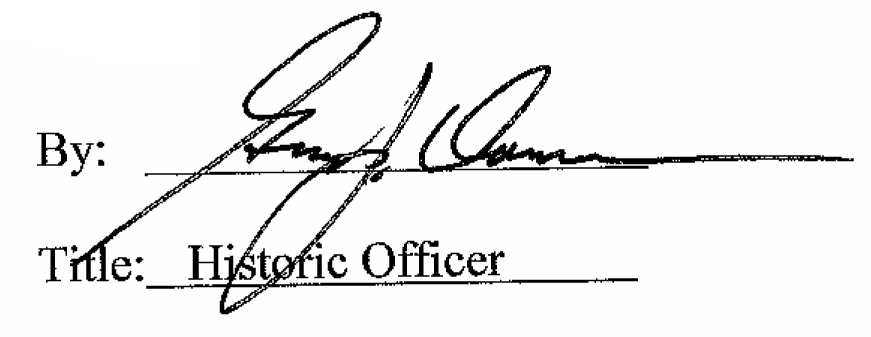 Date of Meeting: Octrober 7, 2015